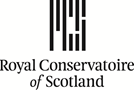 Student Route Parental Consent Form 2022/2023Educational sponsors who recruit a child under the age of 18 must ensure suitable care arrangements are in place for them in the UK. This must include arrangements for their travel, reception when they arrive in the UK and care while in the UK.A student aged 16 or 17 has the legal right to live independently in the UK, and may make their own accommodation arrangements. However, when a 16- or 17-year-old applies for a visa under the Student route they must have their parents’ permission both to travel to the UK and to live independently.To ensure that the Conservatoire can meet its sponsorship duties to the UK Home Office please complete the following form on behalf of your child and return it by email to international@rcs.ac.uk as soon as possible.  The form should be printed and signed with a pen rather than with an electronic signature.  Signatures from both parents are required unless one parent has sole custody.  We take your privacy very seriously. Please find a copy of our Privacy Notice at: www.rcs.ac.uk/policy/privacy Name of student:Date of birth:Programme of study:Nationality:Parent 1:I confirm that I am the above-mentioned student’s mother / father / legal guardian* and that I give my consent to their Student route visa application.  I have joint / sole* legal custody of them and I give my consent to them living independently in the UK. I also give my consent to them travelling to the UK alone should they choose to do so. *delete as appropriateName (print): ______________Signature:     _______________Date:         _________________Parent 2:I confirm that I am the above-mentioned student’s mother / father / legal guardian* and that I give my consent to their Student route visa application.  I have joint / sole* legal custody of them and I give my consent to them living independently in the UK. I also give my consent to them travelling to the UK alone should they choose to do so. *delete as appropriateName (print): ______________Signature:     _______________Date:             _______________